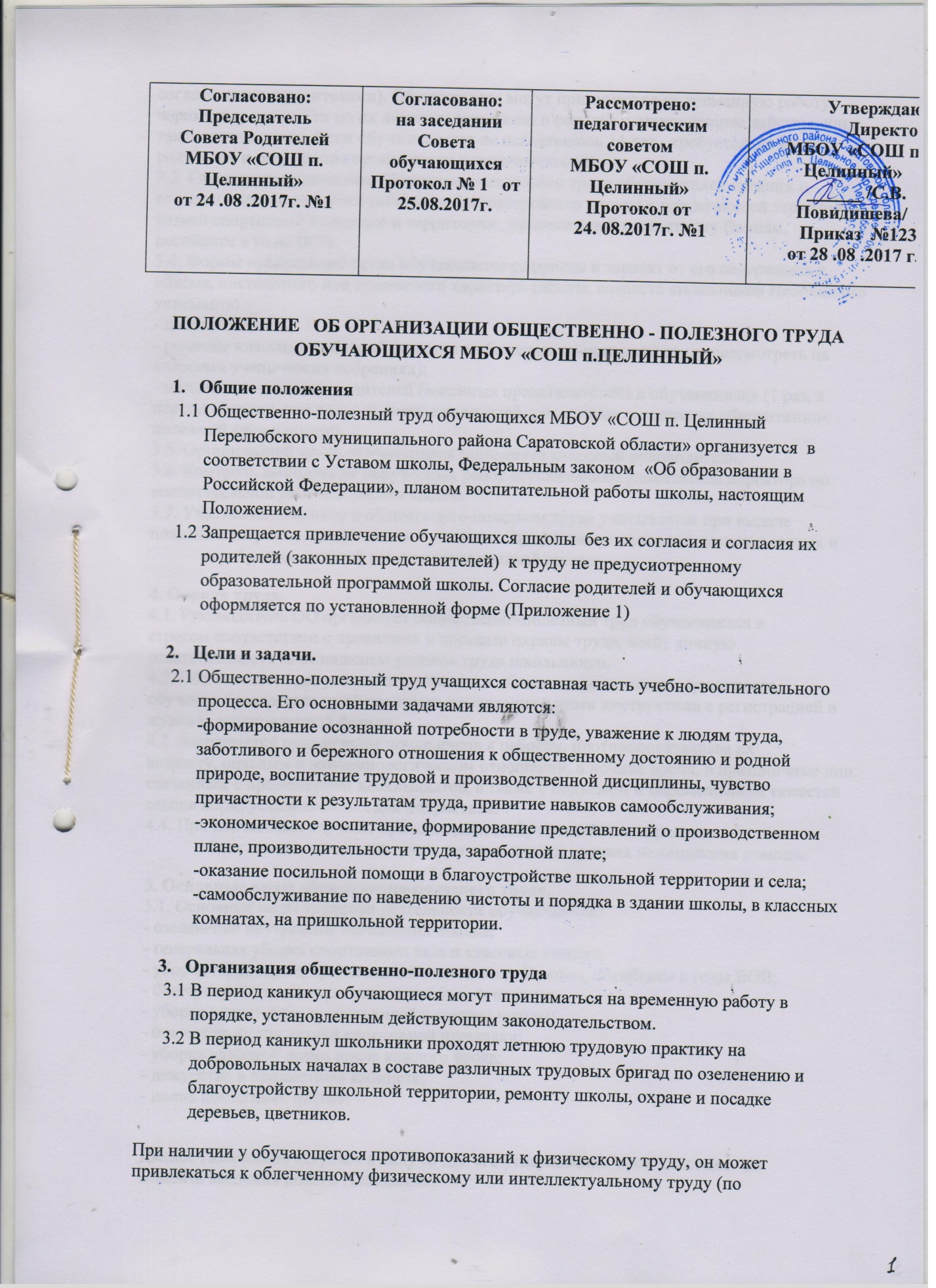 согласованию с родителями). Обучающиеся могут приниматься на временную работучерез центр занятости по их личному заявлению в порядке, установленном действующимзаконодательством. Если обучающемуся не исполнилось 14 лет - требуется согласиеродителей и разрешение органа опеки и попечительства.3.3. Главным направлением общественно-полезного труда обучающихся средних истарших классов являются работы по благоустройству школы и прилегающей территории,летней спортивной площадки и территории , прилегающей к памятнику Воинам,погибшим в годы ВОВ.3.4. Формы организации труда обучающихся различны и зависят от его содержания иобъёма, постоянного или временного характера работы, возраста школьников Необходимоучитывать:- добровольность;- решение классных собраний (участие в общественно-полезном труде рассмотреть наклассных ученических собраниях);- письменное согласие родителей (законных представителей) и обучающихся (1 раз, впериод поступления в школу взять с родителей письменное согласие на общественно-полезный труд в школе).3.5. Организацией труда обучающихся занимается классный руководитель.3.6. Контроль выполнения порученных работ осуществляют заместитель директора по воспитательной работе и зав.хоз школы.3.7. Участие школьников в общественно-полезном труде учитывается при выдачепохвальных грамот, свидетельств с отличием выпускникам основной школы, золотых исеребряных медалей выпускникам средней школы4. Охрана труда.4.1. Руководитель ОО организует общественно-полезный труд обучающихся встрогом соответствии с правилами и нормами охраны труда, несёт личнуюответственность за безопасные условия труда школьников.4.2. Обучающиеся допускаются к участию в общественно-полезном труде послеобучения безопасным приёмам труда, проведения с ними инструктажа с регистрацией вжурнале установленной формы.4.3. Запрещается привлечение школьников к работам, противопоказанным ихвозрасту, опасным в эпидемиологическом отношении, в ночное время, в праздничные дни,связанным с применением ядохимикатов, а также с подъемом и перемещением тяжестейсвыше норм, установленных для подростков.4.4. При несчастных случаях, происшедших с обучающимися в процессеобщественно-полезного труда, им оказывается срочная медицинская помощь.5. Основные виды общественно-полезного труда.5.1. Основные виды трудовой деятельности обучающихся:- озеленение внутренних помещений школы;- генеральная уборка спортивного зала и классных комнат;- уборка территории, прилегающей к памятнику Воинам, погибшим в годы ВОВ;- благоустройство пришкольного участка, цветников;- уборка территории, прилегающей к зданию школы;- благоустройство летней спортивной площадки;- уборка классной доски после каждого урока;- дежурство в предметном кабинете;- полив комнатных цветов;Данное Положение вступает в силу со дня его утверждения. Срок действия - домомента введения нового Положения.Приложение 1Образец оформления согласия родителей (и обучающихся)на участие в общественно-полезном труде и летней трудовой практикеЯ, ________________________________________________________________________(Ф.И.О. родителей (законных представителей)родитель (законный представитель) обучающегося(йся) __________класса МБОУ«Средняя общеобразовательная школа п.Целинный Перелюбскогомуниципального района Саратовской области»_____________________________________________________________________________(Ф.И.О. обучающегося)в соответствии со ст.34 п.4 ФЗ «Об образовании в Российской Федерации» № 273-ФЗ(принят Государственной Думой 21.12.2012 г., одобрен Советом Федерации 26.12.2012 г.) осведомлен(а) о добровольности участия в трудовой и другой общественно-полезнойдеятельности обучающихся разрешаю своему ребёнку в свободное от учебы времяучаствовать в общественно-полезном труде, доступном ей (ему) по состоянию здоровья иразвитию, не наносящем вреда физическому, нравственному и психическому состояниюмоего ребенка: участие в школьных субботниках, уборка школьной территории,ежедневная и генеральная уборка классных кабинетов, дежурство по школе без отрыва от учебных занятий, участие в летних ремонтных и сельскохозяйственных работах.Роспись родителя с расшифровкой /_______________________________________/Соглас_____ , уч-ся класса МБОУ «СОШ  п.Целинный Перелюбскогомуниципального района Саратовской областиРоспись уч-ся с расшифровкой: __________________/__________________________/Дата____________________